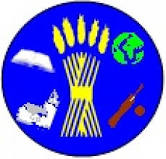         Landhead Primary School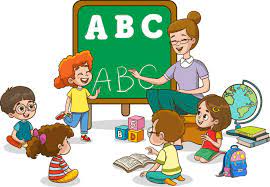 Teaching for Learning PolicyChairperson: Claire HunterPrincipal: (Acting) Clare GibsonDate: April 2024Review Date: April 2027Teaching for Learning Policy At Landhead we aim to give every child the very best start possible to their education through vibrant and engaging teaching, enabling the children to become active learners and by using an exciting, broad and balanced curriculum.Learning is the principle reason for our school’s existence; it is at the heart of everything we do. It is an activity, which involves everyone. The key to successful pupil learning is effective teaching differentiated to need. Effective teaching occurs when teachers understand and are able to apply the principles of the learning process to a range of children in a variety of situations. We believe that at Landhead Primary School, learning is part of growing and is essential to the development of the whole child. AIMSAt Landhead Primary School our aims are:to provide a broad and balanced curriculum which gives every child the opportunity to achieve their potentialto provide a structured learning environment which builds on strengths and supports need thus promoting independence and self-esteem to set and expect high standards in everything we doto equip children with the knowledge and skills to enable them to progress confidently into secondary education and adult life to enable effective learning to promote a reflective approach to teachingto encourage a consistent approach to teachingto develop children as independent learnersto enable children to make maximum possible progress intellectually, physically, socially, spiritually and morally to enable children to have equal access to the curriculum.TEACHING AND THE TEACHER’S ROLE In Landhead we recognise that the organisation and effectiveness of teaching has a direct impact on the quality of the child’s learning experience. We aim to develop and refine our teaching by adopting a reflective approach to pedagogy, a pro-active approach to change and a responsibility for ensuring our own continued professional development and learning. Within our work we aim to develop the following attributes:  Have high and realistic expectations of ourselves and our pupils  Be well planned and organised  Be a role model by being punctual, dressing and speaking appropriately, showing respect for others  Be supportive of and assist colleagues by respecting individual differences and working collaboratively as part of a whole-staff team  Have good subject knowledge  Take a reflective approach to our work  Seek to improve our skills and understanding through planned professional development  Develop classroom systems and organisation to support learning  Develop digital / electronic skillsAt Landhead we aim for our teaching to demonstrate:  Good quality planning based on the assessment of the children's prior knowledge and understanding.  Appropriate levels of resourcing  Clear and shared Learning Intentions  Concise and shared Success Criteria  Appropriate use of grouping  Differentiated and matched activities reflecting an understanding of pupils’ ability and development levels  A range of teaching styles and methods  Effective use of additional adults within the classroom  Good pace with effective use of time  Lesson organisation that involves children in their learning  Developmental questioning using Blooms Taxonomy  Challenge, encouraging risk taking and learning from mistakes  Assessment which is formative across the lesson  A range of learning mediums, e.g. digital, audio, writtenPLANNING The foundation for curricular development is the School Development Plan; developed through a process of collaboration between staff, and approved by governors. We follow a cross curricular approach to learning where some subjects are taught through a topic and some are covered as discrete subjects. Meetings with colleagues are organised to discuss various aspects of the curriculum and ensure consistency of approach and standards. Planning takes place half termly, with reference to the NI Curriculum. Six weekly plans are submitted to the coordinators of Literacy, and Numeracy. Plans are based upon teacher judgment, data, pupil need and subject expectation. DIFFERENTIATION So that we always have the highest possible expectations of individual learners and so pupils can demonstrate what they can do, understand and achieve, teachers will differentiate the curriculum according to individual needs by:  pace;  content;  task;  relevance;  resources;  extension;  autonomy;  outcome;  teacher/adult support. Differentiated tasks will be detailed in half termly planning. Learning objectives will be specified for differentiated teaching and reference will be made in weekly plans to Personal Learning Plans where appropriate.SEN PUPILS In Landhead, teachers provide a differentiated learning environment, which takes account of:  Gender;  High and low achievers  Pupils with special educational needs.  Newcomer We base our teaching on our knowledge of the pupils’ levels of achievement. Our focus is to develop further their knowledge and skills. We strive to ensure that all tasks set are appropriate to each pupil’s level of ability. When planning work for pupils with Special Educational Needs (SEN) we give due regard to information and targets contained within the pupils’ Personal Learning Plans (PLPs). We have high expectations of all pupils, and believe that all pupils should be included in the full range of educational opportunities. In line with the Code of Practice, the special needs of individual pupils are catered for through consultation with parents, pupils, SENCO, Co-ordinators and other appropriate agencies and with reference to the Special Needs Policy. To ensure early intervention when needed, we monitor the progress of all pupils on a daily basis. In Landhead, the following strategies are employed to support pupils with learning difficulties: -  early identification of learning difficulty;  differentiated programme;  setting attainable individual targets with Personal Learning Plan, where necessary;  regular meetings involving relevant personnel to monitor progress and make further plans;  effective use of classroom assistants;  close communication with parents;  raising self-esteem of the pupil by praising effort, celebrating success and encouraging perseverance.  Use of assistive technology to overcome barriers to learningGIFTED AND TALENTEDIn Landhead we believe that gifted and talented pupils are those who achieve significantly higher than the average for their age. We acknowledge that high achievement may be academic, creative, sporting or expressive. Gifted pupils are challenged and encouraged to fulfil their potential in their area of strength. Their talents are celebrated by the whole school community. The following strategies are employed to teach gifted and talented pupils: -  providing higher expectations;  differentiating work to include problem solving and investigations;  encouraging participation in extra-curricular activities;  increasing responsibility;  providing opportunities to use and share talents with others in the school community;  recognising achievement in Assemblies and through local media.  providing opportunities to work independently ie research.ASSESSMENT, RECORDING AND REPORTING In Landhead Planning and Assessment for learning is done through:  Teachers’ half termly planners  Teaching staff curriculum-based meetings  Personal Learning Plans  Pupil Performance meetings  Informal discussions amongst colleagues  Discussions between teaching and support staff  Teacher observations  Formative and Summative Assessments Regular assessments are made of pupils’ work to establish the level of attainment and to inform future planning. Teachers use curricular based Literacy and Numeracy Tracking spreadsheets to record the progress of all students on an ongoing basis. These are monitored by coordinators at the end of each half term. Assessment is used to guide the progress of individual pupils. It involves identifying each child’s progress and determining what each child has learned and what therefore should be the next stage in his/her learning. Children from Y3 to 7 complete annual summative assessments in English and Maths (PTE/PTM). NRIT test in Y4 and 6 are used as baseline comparison. Formal summative assessment is carried out at the end of each Key Stage (i.e. in Years 4 and 7) through the use of levels of progression. P1-P3 are assessed through observations during play.Feedback to pupils about their own progress is achieved through discussion and the marking of work. Effective marking:  helps children understand how to improve and comments aim to be positive and constructive;  is often done while a task is being carried out through discussion between child and teacher;  of written work is used sensitively and with discretion so that a child can assimilate a limited number of corrections at one time. This will vary according to the age, ability and task.ROLES AND RESPONSIBILITIES In Landhead learning and teaching is a shared responsibility and all members of the school community have an important part to play. Teachers are encouraged to be reflective practitioners. Practice is discussed and shared informally, but reflected on more formally through evaluating ½ termly planners.   PLP’s are evaluated and amended termly in collaboration with the SENCO teacher and classroom assistant (if appropriate).  Wall displays, book scoops, Learning Walks and talking to pupils’ form part of the evaluation process.  Any teacher who identifies an issue or a developmental need may team-teach a lesson or observe a lesson being taught on request.  All staff are encouraged to pursue CPD and disseminate the information as appropriate during staff meetings, Key stage meetings or curriculum development meetings.  Sharing Good Practice is facilitated throughout the year where teachers observe colleagues with specific skills or expertise. Co-ordinators are responsible for:  taking the lead in policy development and the production of schemes of work designed to ensure progression and continuity in their subject throughout the school;  supporting colleagues in their development and implementation of the scheme of work, and in assessment and record-keeping activities;  monitoring progress in their subjects and advising on action needed; taking responsibility for the purchase and organisation of central resources for their subjects;  using release time to support colleagues;  keeping up-to-date through reading and attending relevant courses and disseminating information to staff  Preparing reports and evaluating action plans (when necessary) for their subject in line with the School Development Plan and reporting to the Principal and Governors.The Principal and Senior Leaders monitor  how effective teaching and learning strategies are in term of raising pupil achievement, through the school self-review process.  Through monitoring and evaluating procedures, the information gathered is used to inform and influence future developments and is closely linked to the School Development Plan.  The PRSD process is carried out by the Principal and Co-ordinators and involves direct observation of teaching and learning.  The Principal observes the practice of Beginning Teachers and /or Early Professional Development teachers. The Role of Governors Our governors determine, support, monitor and review the school policies on learning and teaching. In particular, they:  support the use of appropriate teaching strategies by allocating resources effectively  ensure that the school buildings and premises are best used to support successful learning and teaching  monitor teaching strategies in the light of health and safety regulations  monitor how effective learning and teaching strategies are in terms of raising pupil attainment  ensure that staff development and performance management policies promote good quality teaching  monitor the effectiveness of the school’s learning and teaching policies through the school self-review processes.  These include reports from coordinators and the termly Principal’s report to governors as well as a review of the in-service training sessions attended by our staff.Parents’ Role We believe that in Landhead,  parents have a fundamental role to play in helping their children to learn effectively. Parents are encouraged to support their child’s learning by:  ensuring that their child attends school regularly, punctually, well-rested and in good health;  ensuring that their child arrives at school wearing the correct uniform and bringing necessary equipment;  providing support for the discipline within the school and for the teacher’s role;  supporting the work of educational targets and becoming actively involved in the implementation of any support programme;  participating in discussions concerning their child’s progress and attainment;   support the school’s homework policy and give due importance to any homework;  allowing their child to become increasingly independent as they progress throughout the school; In Landhead we work hard to inform and assist parents in how they may support their children’s learning at home. Parents are kept informed of their child’s progress and of ways in which they may participate in their education. This is done through:Key School Policies- accessed on school website Parental Workshops Informative and helpful remarks when marking work;Well-chosen homework activities Invitations to parents to attend open days, displays of work, pupil presentations, assemblies, celebrations, sports days, concerts etc. Annual written reports at end of yearAnnual Parent/Teacher Meetings Parents of pupils with Personal Learning Plans (PLPs) are invited each half-term to review progress made and to discuss the way forwardParents can contact the school at anytime if they have a concern about the Teaching and Learning at Landhead.HEALTH AND WELL-BEINGLandhead Primary School recognises the link between physical and mental health and the ability to engage successfully in learning. The school recognises the importance of promoting health and wellbeing through both curricular and extra-curricular activities. Through the curriculum and extra-curricular activities, pupils should develop the knowledge, understanding, skills, capabilities, and attributes necessary for mental, emotional, social and physical wellbeing now and in the future.STAFF DEVELOPMENTStaff at Landhead are committed to working with all training providers to develop and improve the quality of professional knowledge, skills and understanding and, ultimately, the quality of teaching and learning.